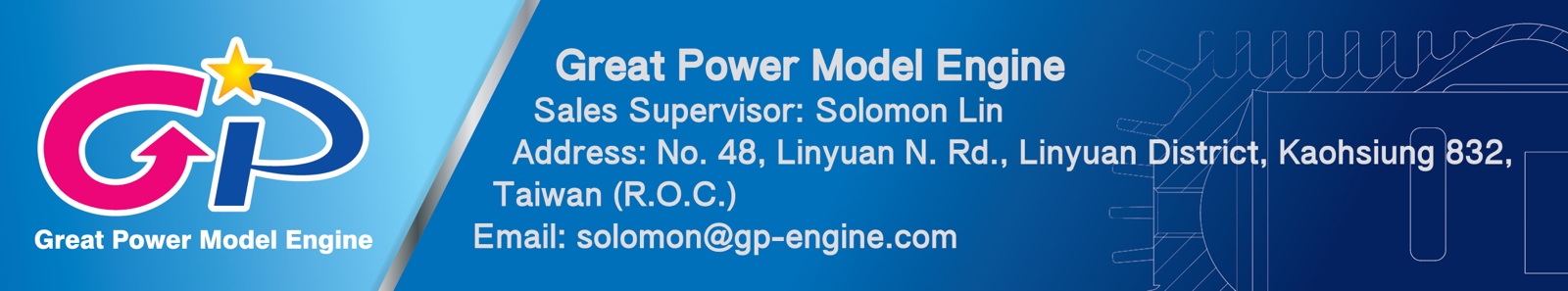 Maintenance FormDisplacements:Serial Number:Company: Dealer’s Name:Customer’s Name:Date:Issue DescriptionDiagnosis Replaced PartsNotePLEASE ATTACH PHOTOS OR VIEDEOS